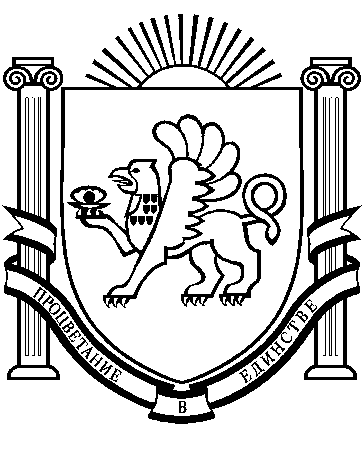 РЕСПУБЛИКА    КРЫМ   РАЗДОЛЬНЕНСКИЙ  РАЙОНАДМИНИСТРАЦИЯ   БЕРЕЗОВСКОГО  СЕЛЬСКОГО ПОСЕЛЕНИЯПОСТАНОВЛЕНИЕ15.02.2019 г.                                      с. Березовка                                          № 47 Об исключении недвижимого имущества из состава имущества казны муниципального  образования  Березовское  сельское  поселение Раздольненского района Республики КрымВ соответствии с Федеральным законом Российской Федерации от 06.10.2003 № 131-ФЗ «Об общих принципах организации местного самоуправления в Российской Федерации», Законом Республики Крым от 21.10.2014 №54-ЗКР «Об основах местного самоуправления в Республике Крым», Законом Республики Крым от 31.07.2014 № 38-ЗКР «Об особенностях регулирования имущественных и земельных отношений на территории Республики Крым», Уставом муниципального образования Березовское сельское поселение, в связи с завершением регистрации прав на объект недвижимости ПОСТАНОВИЛ:1. Исключить объект недвижимого имущества из состава имущества казны муниципального образования Березовское сельское поселение согласно приложению к настоящему постановлению.2. Настоящее постановление обнародовать путем размещения на информационном стенде Березовского сельского совета, расположенного по адресу: с. Березовка, ул. Гагарина, д. 52, на официальном сайте Администрации Березовского сельского поселения (http://berezovkassovet.ru/).3.   Постановление вступает в силу с момента его принятия.4. Контроль за исполнением настоящего постановления возложить на заведующую сектором по вопросам финансов и бухгалтерского учета Селимшаеву З.Председатель Березовского сельского совета - Глава администрации Березовского сельского поселения                                   	              А.Б.Назар                                                                    Приложение к постановлению                                                                                                                              Администрации Березовского сельского поселения                                                                      от «15» февраля 2019 г. № 47Перечень недвижимого имущества Березовского сельского поселения№ п/пКадастровый номерКатегория земельРазрешенное использованиеПлощадь земельного участка кв.мАдрес  (описание месторасположения)Кадастровая цена 1 квадратного метра земель (руб.)Кадастровая стоимость в отношении земельного участка (руб.)1.Земли населенных пунктовДля индивидуального жилищного строительства2500,00Р Крым, Раздольненский р-он, с. Березовка, ул. Хмельницкого, 10158,50396250,002.Земли населенных пунктовДля индивидуального жилищного строительства1500,00Р Крым, Раздольненский р-он, с. Березовка, ул. Хмельницкого, 27158,50237750,00